Одобрил:                / Таня Иванова /К О Н С П Е К ТПо   Транспортна статистика  –  XI  клас - ЕАТТза дневна и самостоятелна форма на обучениеПредмет на статистиката. Статистически методи.Основни задачи. Закон на статистиката и организация на статистиката в Република България.Статистическо изучаване.Статистически редове и таблици.Статистически графични изображенияСредна величина. Средна алгебрична величина.Неалгебрични (позиционни) средни величини..Статистическо разсейване.Индекси.Динамични индекси на равнище, на обем и на маса.Статистически анализ на зависимости.Транспортна статистика – предмет, задачи и организация.Обект и задачи. Статистика на превоза на товари.Методология, количествени и качествени показатели на превоза на товари. Видове товари и групировки.Статистика на превоза на пътници. Транспортна продукция – показатели.Статистика в транспорта.		Статистика на дълготрайните активи в отделните видове транспорт.Статистика на труда, заплащането и използването на работното време.Статистика  на себестойността на превозите.Статистическо изучаване на приходите, рентабилността и печалбата на транспортното предприятие.   Изготвил:ПРОФЕСИОНАЛНА ГИМНАЗИЯ ПО  МЕХАНОЕЛЕКТРОТЕХНИКА “ЮРИЙ ГАГАРИН”ПРОФЕСИОНАЛНА ГИМНАЗИЯ ПО  МЕХАНОЕЛЕКТРОТЕХНИКА “ЮРИЙ ГАГАРИН”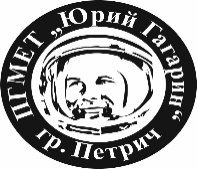 ул. “Свобода” № 31               тел.: 0882 655 776гр. Петрич  	               e-mail:  info-102009@edu.mon.bg     www.pgmet1.com